ПроектО  внесении изменений  в решение совета сельского поселенияСтаротумбагушевский  сельсовет № 415 от 18.12.2014 года «О бюджете сельского поселения Старотумбагушевский  сельсовет муниципального района Шаранский район Республики Башкортостан на 2015 год и на плановый период  2016 и 2017 годов»В целях  надлежащего и качественного исполнения бюджета сельского поселения Старотумбагушевский сельсовет, выслушав главу сельского поселения Бадамшин И.Х.        - Внести изменения в решение Совета сельского поселения Старотумбагушевский сельсовет № 415 от 18.12.2014 года «О бюджете сельского поселения Старотумбагушевский сельсовет муниципального района Шаранский район Республики Башкортостан на 2015 год и на плановый период 2016 и 2017 годов»:Глава сельского поселения:                                                 И.Х. Бадамшинд. Старотумбагушево_______ 2015 года№ _____Распределение бюджетных ассигнований сельского поселения Старотумбагушевский сельсовет муниципального района Шаранский район  Республики Башкортостан   на 2015 год по разделам, подразделам, целевым статьям (программам сельского поселения и непрограммным направлениям деятельности), группам видов расходов классификации расходов бюджетов                                                                                                                                   (тыс. рублей)Распределение бюджетных ассигнований сельского поселения Старотумбагушевский сельсовет муниципального района Шаранский район Республики Башкортостан на 2015 год по целевым статьям (муниципальным программам сельского поселения и непрограммным направлениям деятельности), группам видов расходов классификации расходов бюджетов                                                                                                                                                                                                                                                                                                 (тыс. рублей)	Ведомственная структура расходов бюджета сельского поселения Старотумбагушевский сельсовет на 2015 год  (тыс. рублей)Башкортостан РеспубликаһыныңШаран районымуниципаль районыныңИске Томбағош  ауыл советыауыл биләмәһе СоветыҮҙәк урамы, 14-се йорт, Иске Томбағош  ауылыШаран районы Башкортостан Республикаһының 452636 Тел.(34769) 2-47-19, e-mail:sttumbs@yandex.ruwww.stumbagush.sharan-sovet.ru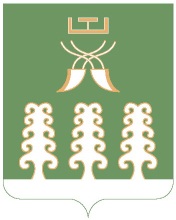 Совет сельского поселенияСтаротумбагушевский сельсоветмуниципального районаШаранский районРеспублики Башкортостанул. Центральная, д.14 д. Старотумбагушево                                     Шаранского района Республики Башкортостан, 452636 Тел.(34769) 2-47-19, e-mail:sttumbs@yandex.ru,www.stumbagush.sharan-sovet.ru        КБКсуммаНазначение0503\791\20\3\0605\244\226.10\ФЗ131-03_109\\РП-А-2800\2.20.003.000\\-5000,000503\791\20\3\0605\244\225.2\ФЗ131-03_109\\РП-А-2800\2.20.003.000\\+5000,00Текущий ремонт памятника0503\791\20\1\7404\244\225.2\РП67-12_1\\РП-А-2800\2.20.001.000\\-27500,000503\791\20\2\7404\244\225.2\РП67-12_1\\РП-А-2800\2.20.002.000\\-7500,000503\791\20\2\7404\244\340.3\РП67-12_1\\РП-А-2800\2.20.002.000\\+35000,00На приобретение стройматериалов  Приложение 1                             к решению Совета сельского поселения Старотумбагушевский сельсовет муниципального района Шаранский район Республики Башкортостан от ______ 2015 года № ________НаименованиеРзПрЦсрВрСумма12345ВСЕГО      0Жилищно-коммунальное хозяйство0500103,0Программа сельского поселения «Благоустройство территории сельского поселения Старотумбагушевский сельсовет муниципального района Шаранский район Республики Башкортостан на 2014-2016 года»050320000000,0Подпрограмма «Уличное освещение»05032010000-27,5Мероприятия по благоустройству территорий населенных пунктов05032017404-27,5Закупка товаров, работ и услуг для муниципальных нужд05032017404200-27,5Подпрограмма «Организация и содержание мест захоронения»05032020000+27,5Мероприятия по благоустройству территорий населенных пунктов и осуществлению дорожной деятельности в границах сельских поселений05032027404+27,5Закупка товаров, работ и услуг для муниципальных нужд05032027404200+27,5                                                                              Приложение 2                              к решению Совета сельского поселения Старотумбагушевский сельсовет муниципального района Шаранский район Республики Башкортостан от ______ 2015 года № _____НаименованиеЦсрВрсумма1234ВСЕГО      0Программа сельского поселения «Благоустройство территории сельского поселения Старотумбагушевский сельсовет муниципального района Шаранский район Республики Башкортостан на 2014-2016 года»20000000Подпрограмма «Уличное освещение»2010000-27,5Мероприятия по благоустройству территорий населенных пунктов2017404-27,5Закупка товаров, работ и услуг для муниципальных нужд2017404200-27,5Подпрограмма «Организация и содержание мест захоронения»2020000+27,5Мероприятия по благоустройству территорий населенных пунктов и осуществлению дорожной деятельности в границах сельских поселений2027404+27,5Закупка товаров, работ и услуг для муниципальных нужд2027404200+27,5                                                                              Приложение 3                             к решению Совета сельского поселения Старотумбагушевский сельсовет муниципального района Шаранский район Республики Башкортостан от ______ 2015 года № _______НаименованиеВед-воЦсрВрсумма12345ВСЕГО0,0Администрация сельского поселения Старотумбагушевский сельсовет муниципального района Шаранский район Республики Башкортостан7910,0Программа сельского поселения «Благоустройство территории сельского поселения Старотумбагушевский сельсовет муниципального района Шаранский район Республики Башкортостан на  2015-2017 годы»79120000000,0Подпрограмма «Уличное освещение»7912010000-27,5Мероприятия по благоустройству территорий населенных пунктов7912017404-27,5Закупка товаров, работ и услуг для муниципальных нужд7912017404200-27,5Подпрограмма «Организация и содержание мест захоронения»7912020000+27,5Мероприятия по благоустройству территорий населенных пунктов и осуществлению дорожной деятельности в границах сельских поселений7912027404+27,5Закупка товаров, работ и услуг для муниципальных нужд7912027404+27,5